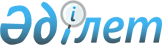 Жамбыл облысындағы Свердлов ауданының атын өзгерту туралыҚазақстан Республикасы Президентiнiң Жарлығы 1995 жылғы 20 желтоқсан N 2696
     Жамбыл облысының атқарушы, өкiлдi органдарының өтiнiштерi мен
жұртшылығының тiлектерiн есере отырып, Қазақстан Республикасының
Үкiметi жанындағы Мемлекеттiк ономастикалық комиссиясының
қорытындысы негiзiнде қаулы етемiн:
     Жамбыл облысындағы Свердлов ауданының аты Байзақ ауданы болып
өзгертiлсiн.

     Қазақстан Республикасының
           Президентi
      
      


					© 2012. Қазақстан Республикасы Әділет министрлігінің «Қазақстан Республикасының Заңнама және құқықтық ақпарат институты» ШЖҚ РМК
				